Annexure — 4Correctness of quantity certificateThis is to certify that quantities estimated for the 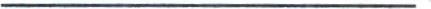 Scheme located in the State of (Name of State(s)) in the area of Name ofTehsil(s))(Name of District(s)) are correct and there will not be any deviation in future.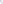 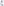 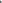 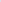 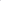 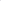 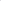 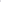 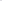 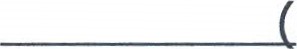 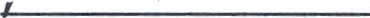 (signature with seal)Chief Engineer,Irrigation / Water Resources Department, Govt.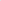 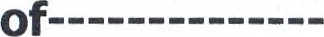 